Hong Kong Exchanges and Clearing Limited and The Stock Exchange of Hong Kong Limited take no responsibility for the contents of this announcement, make no representation as to its accuracy or completeness and expressly disclaim any liabilities whatsoever for any loss howsoever arising from or in reliance upon the whole or any part of the contents of this announcement.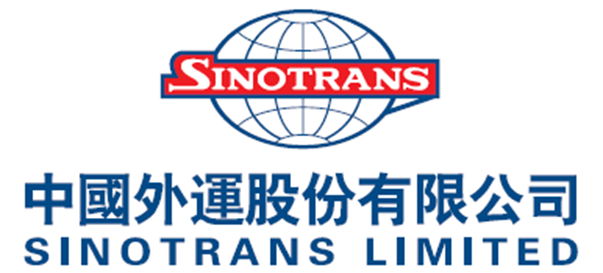 (A joint stock limited company incorporated in the People’s Republic of China with limited liability)(Stock Code: 00598)POLL RESULTS OF THE 2022 SECOND EXTRAORDINARY GENERAL MEETINGReference is made to the circular of Sinotrans Limited (the “Company”) dated 3 August 2022 (the “Circular”) in relation to, among other things, the EGM to be held at 1st Meeting Room, 11th Floor, Building 10/Sinotrans Tower B, No. 5 Anding Road, Chaoyang District, Beijing 100029, the People’s Republic of China on 23 August 2022. Unless the context otherwise requires, terms defined in the Circular shall have the same meanings when used herein.The Board of the Company hereby announces that the resolution as set out in the notice of the EGM was duly passed by Shareholders by way of poll.The Vice Chairman, Mr. Song Dexing, the executive Director, Mr. Song Rong, the non-executive Director, Mr. Jiang Jian and the independent non-executive Directors, Mr. Wang Taiwen, Mr. Meng Yan, Mr. Song Haiqing and Ms. Li Qian, attended the EGM. Mr. Liu Weiwu, Mr. Deng Weidong and Mr. Jerry Hsu, the non-executive Directors, were unable to attend the EGM due to other business arrangements.The poll results in respect of the resolution proposed at the EGM are set out as follows:ORDINARY RESOLUTION1. To consider and approve the election of Mr. Feng Boming as a non-executive director of the Company with a term of office from the approval of the Shareholders at the EGM to the date of conclusion of the third session of the Board.Poll results：As more than half of the votes were cast in favour of the above ordinary resolution, it was duly passed by the Shareholders by way of poll at the EGM.Notes:Both on-site voting and online voting were adopted at the EGM. Online voting was conducted via the trading system of the Shanghai Stock Exchange and was participated by the A Shareholders. The chairman of the EGM is Mr. Song Dexing, the vice chairman of the Company. As at the date of the EGM, the total issued Shares of the Company is 7,400,803,875 Shares, comprising 5,255,916,875 A Shares and 2,144,887,000 H Shares. None of the Shareholders of the Company (i) was required under the Listing Rules to abstain from voting on any resolution at the EGM; or (ii) stated its intention in the Circular to vote against any resolution or to abstain from voting on any resolution at the EGM. Considering that prior to the date of the EGM, 45,552,800 A Shares and 35,659,000 H Shares have been repurchased by the Company which are not entitled to the voting, accordingly the total number of Shares entitling the holders to attend and vote on the resolution proposed at the EGM is 7,319,592,075 Shares (including 5,210,364,075 A Shares and 2,109,228,000 H Shares).Attendance of the EGM:SHINEWING Certified Public Accountants LLP, the auditor of the Company as at the date of this announcement, has acted as the scrutineer for the vote-taking at the EGM.The EGM was witnessed by lawyers from Jia Yuan Law Offices, the legal adviser of the Company, who issued a legal opinion on the EGM considering that the convening of and the procedures for holding the EGM, the voting procedures adopted, the eligibility of the person who convened the EGM and the eligibility of Shareholders (or their proxies) who attended the EGM were in compliance with relevant requirements of relevant laws and the Articles of Association and that the voting results of the EGM were valid.                    By Order of the Board                   Sinotrans LimitedLi ShichuCompany SecretaryBeijing, 23 August 2022 As at the date of this announcement, the board of directors of the Company comprises Feng Boming (Chairman), Song Dexing (Vice Chairman), Song Rong (executive director), Liu Weiwu (non-executive director), Deng Weidong (non-executive director), Jiang Jian (non-executive director), Jerry Hsu (non-executive director), and four independent non-executive directors, namely Wang Taiwen, Meng Yan, Song Haiqing and Li Qian.Class of ShareholdersFORFORAGAINSTAGAINSTABSTAINABSTAINClass of ShareholdersVotes%Votes%Votes%A SharesH SharesTotal ordinary Shares1. Number of Shareholders and their authorised proxies attending the EGMof which: A ShareholdersH Shareholders2. Total number of valid voting shares held by the attending Shareholders or their authorised proxies at the EGMof which: A SharesH Shares3. Percentage of such voting shares of the Company held by such attending Shareholders or their authorised proxies, as compared with the total shares entitling the Shareholders to attend and validly vote at the EGM (%)of which: A SharesH Shares